           ПРОФЕСИОНАЛНА ГИМНАЗИЯ  ПО ИКОНОМИКА 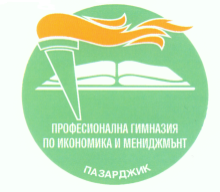 И МЕНИДЖМЪНТ - ПАЗАРДЖИК									УТВЪРДИЛ: 									ТАНЯ БЛАГОВА									Директор на ПГИМВРЕМЕВИ ГРАФИК ПО ПРОЕКТ BG05M20P001-2.004-0004 „Развитие на способностите на учениците и повишаване мотивацията им за учене чрез дейности, развиващи специфични знания, умения и компетентности /ТВОЯТ ЧАС/ - фаза 1“ПОНЕДЕЛНИКПОНЕДЕЛНИКПОНЕДЕЛНИКПОНЕДЕЛНИКЧАСКЛУБРЪКОВОДИТЕЛКАБИНЕТІ. ДЕЙНОСТИ ПО ИНТЕРЕСИІ. ДЕЙНОСТИ ПО ИНТЕРЕСИІ. ДЕЙНОСТИ ПО ИНТЕРЕСИІ. ДЕЙНОСТИ ПО ИНТЕРЕСИ10.50-12.10Съюз на младите патриотиАл. Китин1212.25-14.25Динамична математикаР. Ангелова2513.30-15.00Къде е грешкатаТ. ВитековаОвален13.45-15.45Китайски езикСт. ПоповаКонф. зала11.00-12.20ПИ – 3.14 ……..М. ГълъбиноваЕзиковІІ. ПРЕОДОЛЯВАНЕ НА ОБУЧИТЕЛНИ ЗАТРУДНЕНИЯІІ. ПРЕОДОЛЯВАНЕ НА ОБУЧИТЕЛНИ ЗАТРУДНЕНИЯІІ. ПРЕОДОЛЯВАНЕ НА ОБУЧИТЕЛНИ ЗАТРУДНЕНИЯІІ. ПРЕОДОЛЯВАНЕ НА ОБУЧИТЕЛНИ ЗАТРУДНЕНИЯ12.25-13.45Език и стилТ. ЛазароваКонф. зала12.30-14.00Да учиш английски е лесноА. ХристосковаЕзиков13.15-14.45Мога ли да науча химиятаЕл. Гамизова1ВТОРНИКВТОРНИКВТОРНИКВТОРНИКІ. ДЕЙНОСТИ ПО ИНТЕРЕСИІ. ДЕЙНОСТИ ПО ИНТЕРЕСИІ. ДЕЙНОСТИ ПО ИНТЕРЕСИІ. ДЕЙНОСТИ ПО ИНТЕРЕСИ11.00-12.20Математиката – необходима и приятнаТ. ВитековаОвален11.00-13.00ДебатиР. НиколоваК-т Уч.ПС.13.30-15.30Английски езикГ. ПецоваЕзиков13.20-15.20Физиката – навсякъде около насМ. МладеноваКонф. залаІІ. ПРЕОДОЛЯВАНЕ НА ОБУЧИТЕЛНИ ЗАТРУДНЕНИЯІІ. ПРЕОДОЛЯВАНЕ НА ОБУЧИТЕЛНИ ЗАТРУДНЕНИЯІІ. ПРЕОДОЛЯВАНЕ НА ОБУЧИТЕЛНИ ЗАТРУДНЕНИЯІІ. ПРЕОДОЛЯВАНЕ НА ОБУЧИТЕЛНИ ЗАТРУДНЕНИЯ18.20-19.00Език и текстД. Куртакова1713.30-15.30Английски езикСт. ПоповаОваленСРЯДАСРЯДАСРЯДАСРЯДАІ. ДЕЙНОСТИ ПО ИНТЕРЕСИІ. ДЕЙНОСТИ ПО ИНТЕРЕСИІ. ДЕЙНОСТИ ПО ИНТЕРЕСИІ. ДЕЙНОСТИ ПО ИНТЕРЕСИ10.00-11.20ПИ – 3.14……М. ГълъбиноваКонф. зала10.20-11.40БаскетболСт. ЗахариевСп. площ.13.30-14.50Да съхраним българскотоВ. ЧолаковаКонф. зала13.30-14.50РодолюбиеР. Цикалов2515.00-16.20ФутболН. МадинСп. площ.09.40-12.20Народът – вчера, днес и утреАлб. ГълъбиноваОваленІІ. ПРЕОДОЛЯВАНЕ НА ОБУЧИТЕЛНИ ЗАТРУДНЕНИЯІІ. ПРЕОДОЛЯВАНЕ НА ОБУЧИТЕЛНИ ЗАТРУДНЕНИЯІІ. ПРЕОДОЛЯВАНЕ НА ОБУЧИТЕЛНИ ЗАТРУДНЕНИЯІІ. ПРЕОДОЛЯВАНЕ НА ОБУЧИТЕЛНИ ЗАТРУДНЕНИЯ11.00-13.20Чрез игра към целтаН. ВасилеваЕзиков13.20-14.00Аз искам – аз могаМ. ДаскаловаОвален13.20-14.40Да учиш английски е лесноА. ХристосковаЕзиков09.30-10.50АлфаД. ВеличковБиблиотека11.00-12.20БетаД. ВеличковБиблиотекаЧЕТВЪРТЪКЧЕТВЪРТЪКЧЕТВЪРТЪКЧЕТВЪРТЪКІ. ДЕЙНОСТИ ПО ИНТЕРЕСИІ. ДЕЙНОСТИ ПО ИНТЕРЕСИІ. ДЕЙНОСТИ ПО ИНТЕРЕСИІ. ДЕЙНОСТИ ПО ИНТЕРЕСИ10.20-11.40БаскетболСт. ЗахариевСп. площ.11.00-12.20ЕвроклубА. ЗашеваКомп.к-т № 515.00-16.20ФутболН. МадинСп. площ.ІІ. ПРЕОДОЛЯВАНЕ НА ОБУЧИТЕЛНИ ЗАТРУДНЕНИЯІІ. ПРЕОДОЛЯВАНЕ НА ОБУЧИТЕЛНИ ЗАТРУДНЕНИЯІІ. ПРЕОДОЛЯВАНЕ НА ОБУЧИТЕЛНИ ЗАТРУДНЕНИЯІІ. ПРЕОДОЛЯВАНЕ НА ОБУЧИТЕЛНИ ЗАТРУДНЕНИЯ13.20-14.40Аз искам – аз могаМ. ДаскаловаОвален13.15-14.45Мога ли да науча химиятаЕл. ГамизоваЕзиков13.20-14.40Математиката – лесна и интереснаВ. Тенева2518.20-19.00Език и текстД. Куртакова17ПЕТЪКПЕТЪКПЕТЪКПЕТЪКІ. ДЕЙНОСТИ ПО ИНТЕРЕСИІ. ДЕЙНОСТИ ПО ИНТЕРЕСИІ. ДЕЙНОСТИ ПО ИНТЕРЕСИІ. ДЕЙНОСТИ ПО ИНТЕРЕСИ10.20-11.40ВолейболЛ. ШевченкоСп. площ.10.30-13.10Чудесата на моите ръцеСв. ТричковаОвален12.00-13.20Икономическа информатикаИр. ХристосковаКомп.к-т № 212.10-12.50Опити в словотоН. ДимоваКонф. зала13.15-14.35ФотоклубГ. МихайловКонф. залаІІ. ПРЕОДОЛЯВАНЕ НА ОБУЧИТЕЛНИ ЗАТРУДНЕНИЯІІ. ПРЕОДОЛЯВАНЕ НА ОБУЧИТЕЛНИ ЗАТРУДНЕНИЯІІ. ПРЕОДОЛЯВАНЕ НА ОБУЧИТЕЛНИ ЗАТРУДНЕНИЯІІ. ПРЕОДОЛЯВАНЕ НА ОБУЧИТЕЛНИ ЗАТРУДНЕНИЯ12.00-13.20Творческо ученеН. Василева110.30-11.50АлфаД. ВеличковБиблиотека12.00-13.20БетаД. ВеличковБиблиотека